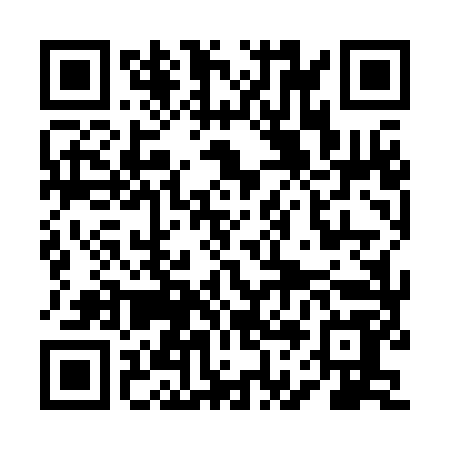 Prayer times for Virginia Mineral Springs, Virginia, USAMon 1 Jul 2024 - Wed 31 Jul 2024High Latitude Method: Angle Based RulePrayer Calculation Method: Islamic Society of North AmericaAsar Calculation Method: ShafiPrayer times provided by https://www.salahtimes.comDateDayFajrSunriseDhuhrAsrMaghribIsha1Mon4:326:031:245:178:4510:162Tue4:336:041:245:188:4510:163Wed4:346:041:255:188:4510:154Thu4:346:051:255:188:4510:155Fri4:356:051:255:188:4510:156Sat4:366:061:255:188:4410:147Sun4:376:061:255:188:4410:148Mon4:376:071:255:188:4410:139Tue4:386:081:265:188:4410:1310Wed4:396:081:265:188:4310:1211Thu4:406:091:265:188:4310:1112Fri4:416:091:265:188:4210:1113Sat4:426:101:265:198:4210:1014Sun4:436:111:265:198:4110:0915Mon4:446:121:265:198:4110:0916Tue4:456:121:265:198:4010:0817Wed4:466:131:275:198:4010:0718Thu4:476:141:275:188:3910:0619Fri4:486:141:275:188:3910:0520Sat4:496:151:275:188:3810:0421Sun4:506:161:275:188:3710:0322Mon4:516:171:275:188:3610:0223Tue4:526:181:275:188:3610:0124Wed4:536:181:275:188:3510:0025Thu4:546:191:275:188:349:5926Fri4:556:201:275:188:339:5827Sat4:566:211:275:178:329:5728Sun4:576:221:275:178:329:5529Mon4:596:221:275:178:319:5430Tue5:006:231:275:178:309:5331Wed5:016:241:275:168:299:52